Universidade Federal de Minas GeraisPro-Reitoria de Planejamento e DesenvolvimentoDepartamento de Contabilidade e Finanças e-mail: dcf@dcf.ufmg.br - dcf-gab@dcf.ufmg.brTel. (031) 3409-4101OFÍCIO CIRCULAR DCF Nº 016/2013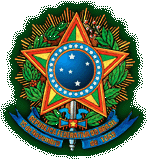 Em, 25 de outubro de 2013.Assunto: Sistema de Cadastro Unificado de Fornecedores – SICAFPrezados(as) Senhores(as),Encaminhamos IN nº 4 de 15 de outubro de 2013 do Ministério do Planejamento, Orçamento e Gestão – MPOG, Secretaria de Logística e Tecnologia da Informação que estabelece normas para o funcionamento do Sistema de Cadastro Unificado de Fornecedores – SICAF, para as devidas providências.Atenciosamente,Macilene Gonçalves de LimaDiretora do Departamento de Contabilidade e Finanças da UFMG